This page offers a summary of the approval process, terminology used and key things to remember. Documents referred to here can be downloaded from www.scouts.org.uk/visitsabroad or obtained from your ACCI (and equivalent).Read POR Rule 9.3 Visits Abroad – this rule must be followed when planning your visit abroad. TSA Definition of a Visit Abroad: ‘Any visit outside the United Kingdom, the Channel Islands and the Isle of Man on a recognised and approved Scouting activity or travelling in the name of Scouting. This applies to youth and adult Members, Associate Members and non-Members.’ (Clarification for Members in Northern Ireland and British Scouting Overseas can be found in POR rule 9.64) The term relevant commissioner used in rule 9.64 refers to the Commissioner who has designated responsibility to approve a visit abroad. This will likely be your line manager.ACC(I) refers to the Assistant County Commissioner for International or equivalent role as designated or appointed by the relevant commissioner to support the Visit Abroad process and recommend Visits Abroad for approval or rejection. Gain outline approval for your Visit Abroad by submitting the VA Form to your ACC(I) as you begin planning. Outline approval allows your ACC(I) and relevant commissioner to support you in the planning of your trip as early as possible and help link you up with as much help as you need. Form a planning team for the visit and assign roles. Develop a budget early on to set realistic expectation on costs for participants. Consider applying for the International Fund to support costs for participants on low incomes.  Involve young people in the planning of the visit where appropriate and possible, especially in the planning of programme and development of risk assessments. Ensure your group has all the permits and extensions required for your trip (eg. nights away and activity).Ensure your ACC(I) notifies the National Scout Organisation of your Host Country about your visit, this is useful in case you need any support before you go or during your visit.All members of the group will require a passport. Group passports are not recommended. Investigate the travel advice for the country you are visiting and find out whether you need a visa by looking at the Foreign Commonwealth Office website. Ensure your whole group has travel insurance which covers all planned activities for the trip. Unity can advise on this. Consider how you will communicate with parents, some pre-visit meetings often help answer questions alleviate concerns. Use the In Touch Process to plan how you will communicate on the trip, assign an emergency contact and develop a critical incident plan. Spend time with your emergency contact to ensure they understand the visit and have all the necessary information. (eg. copies of passports, critical incident plan, risk assessment for the visit, copies of consent forms, final itinerary, travel details, health forms, insurance summary, emergency contact list for all participants) International Letter of Introduction cards confirm you are a member of World Scouting, you can obtain these from your ACCI.  Sharing your experience when you return allows other groups and sections to learn from your trip and gain the skills, knowledge and confidence to plan their own international adventures: Present your adventure to younger sections through games and activities Upload your experience and advice on to scouts.org.uk/globetrekkerVisit Abroad Process DATA PROTECTION: This form is used to collect information about you and your team for the purpose of approving visit abroad, this is to be used by your Commissioner and ACC International. This data is also shared through a secure online form with UK Headquarters for the purposes of offering emergency support and for statistical purposes. As part of this form we collect personal data about you and your team, this detail is required so that we can check that everyone meets the membership and vetting requirements for the event and that appropriate permit holders are in place. We the information provided with the host National Scout Organisation in order for them to provide assistance if required.  We take your personal data privacy seriously. The data you provide to us is securely stored (based on local arrangements) and we will keep the data we capture from this form for 6 months after the event for any queries that arise then it will be securely destroyed. Party leader declaration:This form needs to be signed by two relevant Commissioners. As leader of this party, I undertake to:Organise this visit in accordance with the Association’s rules.Arrange adequate travel insurance for the visit at an appropriate time, a copy of which will be supplied before departure. Complete adequate risk assessments for the trip and activities (including safeguarding considerations), copies of which have been provided. Ensure there is an InTouch system in place including an at home emergency contact. Ensure that my GSL or DESC (as appropriate) are aware of the visitOutline Approval (For Commissioner use only):Before approving the outline of this trip please ensure that you are satisfied that the leader is aware of their responsibilities and is capable of organising and leading a group of Scouts overseas. Where a signature cannot be inserted please note the name, date and membership number of the person signing/recommending approval/approving. Party leader declaration This complete form needs to be signed by the relevant Commissioner upon the recommendation of the ACCI or equivalent. As leader of this party, I have:Organised this visit in accordance with the Association’s rules.Arranged adequate travel insurance for the visit at an appropriate time, a copy of which has been provided. Completed adequate risk assessments for the trip and activities (including safeguarding considerations), copies of which have been provided.   Put in place an InTouch system including an at home emergency contact. Given a full itinerary, participant list and relevant programme details to the emergency contact, copies of which have been provided.Final Approval (For Commissioner use only):Before approving this trip please ensure that you are satisfied that the leader is aware of their responsibilities, has followed TSA rules and procedures and is overall capable of leading a group of Scouts overseas. *Where a signature cannot be inserted please note the name, date and membership number of the person signing/recommending approval/approving. Visits Abroad Form – Part A Part A of this form should be filled out and submitted to your ACC (I) or equivalent as soon as you begin planning your trip to gain outline approval to continue planning, even if your exact plans are subject to change. Part A should be accompanied by a statement outlining the aims, objectives and proposed programme. Keep this form as one document. This form will be added to and amended throughout your planning with Part A and B updated and submitted for final approval at least 6 weeks before departure. Ensure you have read the Visit Abroad Guidance before completing this form and re-visit throughout your planning. 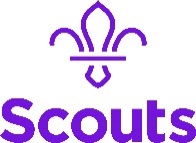 Visit details: Visit details: Visit details: Visit details: Visit details: Visit details: Party details:Party details:Party details:Party details:Country:Country:Group / Unit / Network:From:To:Scout District:From:To:County/Area/ Region: Country:Country:Party leader:Party leader:Party leader:Party leader:From:To:Name:Country:Country:Membership no. and role:From:To:Email: Phone:  Purpose of the trip:Purpose of the trip:Purpose of the trip:Purpose of the trip:Purpose of the trip:Purpose of the trip:Group size:Group size:Group size:Group size:Community Development Community Development Community Development Community Development Explorer Belt Expedition  Explorer Belt Expedition  Beavers:Cubs:Recreational Visit Recreational Visit Recreational Visit Recreational Visit National/Regional Jamboree National/Regional Jamboree Beavers:Cubs:Partnership Visit Partnership Visit Partnership Visit Partnership Visit Exchange Visit Exchange Visit Scouts:Explorers:Other: Other: Other: Network:Leaders:Details: (which Jamboree/partnership/activities etc.) Details: (which Jamboree/partnership/activities etc.) Details: (which Jamboree/partnership/activities etc.) Details: (which Jamboree/partnership/activities etc.) Details: (which Jamboree/partnership/activities etc.) Details: (which Jamboree/partnership/activities etc.) Scout Active Support:Others:Details: (which Jamboree/partnership/activities etc.) Details: (which Jamboree/partnership/activities etc.) Details: (which Jamboree/partnership/activities etc.) Details: (which Jamboree/partnership/activities etc.) Details: (which Jamboree/partnership/activities etc.) Details: (which Jamboree/partnership/activities etc.) Total:Signed: (Party leader) *Date: Member no: Recommended for outline approval: (ACC International or equivalent) *Date: Member no:Signed: (District/County/Regional Commissioner)*Date: Member no:      Visits Abroad Form – Part B Part A and B of this form should be updated, completed and submitted to your ACCI at least 6 weeks before your trip begins. 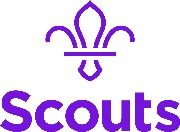 Nights Away permit holder: (if required) Nights Away permit holder: (if required) In Touch – At Home Emergency Contact: In Touch – At Home Emergency Contact: Phone number:Phone number:Name: Restrictions: Restrictions: Member no: Category:Indoor  Campsite  Campsite  Address: Greenfield Lightweight expedition:  Lightweight expedition:  Postcode: Activity permits and extensions if required: Activity permits and extensions if required: Activity permits and extensions if required: Activity permits and extensions if required: Mobile phone: Permit type: Expiry date: Home phone: Permit holder and restrictions: Permit holder and restrictions: Email: Signed: (Party leader) *Date: Member no: Recommended for final approval: (ACC International or regional equivalent) *Date: Member no:Signed: (District/County/Regional Commissioner)*Date: Member no: Checklist for ACC(I)’sChecklist for ACC(I)’sCopy of Travel  Insurance attached VA notification to HQ 6 weeks prior to start of trip Complete list of participants attached Host Association informed Copy of proposed programme and itinerary attached  (including details of any permits required)  Informed leader of telephone number of Host Association Adequate risk assessments and critical incident plan for the visit are attached  International Letter of Introduction issued 